              УДК:657.223                      Тематичний розділ. Економіка і управління підприємствами      										Чижишин О.І.                                         кандидат економічних наук, доцентЧортківський навчально-науковий                   інститут підприємництва і бізнесу                                             Тернопільський національний економічний                     університетЕФЕКТИВНІ МЕТОДИ ФОКУСУВАННЯ ГРОШОВИХ РЕСУРСІВ В ІНВЕСТУВАННЯ РОЗВИТКУ ПІДПРИЄМСТАВВ статті розглядається порушення принципів фінансової рівноваги підприємства, яке негативно впливає на результати його діяльності. Негативний вплив на ефективність функціонування підприємства здійснюють як дефіцит, так і надлишок грошового потоку. Враховано характеристики  руху грошових коштів, які вказують на систему показників діяльності  підприємств. Вони відображають важливість вирішення проблеми фінансового управління за рахунок досягнення оптимізації цільової функції при контрольованій фінансовій рівновазі. Найоптимальнішим для підприємства є збалансоване економічне зростання, яке базується на підтримці його фінансової рівноваги та забезпеченні максимізації вартості підприємства за рахунок позитивного руху грошових потоків. У статті запропоновано альтернативні варіанти  розрахунку та модеоюванню чинників, які сприятимуть оптимальному формуванню грошового потоку, що сприятиме зростання зацікавленості підприємством у інвесторів.Ключві слова. Інвестиція, ризик, баланс, синхронізація, грошовий потік, моделювання, оптимізація, підприємство.Постановка проблеми. Грошові кошти постійно знаходяться в русі, через розрахунки з дебіторами та кредиторами вони продукують грошові потоки в керунках вибуття та надходження на підприємство.  Грошові кошти є найбільш ліквідними активами суб’єкта господарювання, що наявні як  на початковому,  так і на кінцевому етапах облікового циклу підприємства, охоплюють усі сфери діяльності підприємств і забезпечують потрібні розрахунки, що обумовлює вагомість їх державного регулювання.На відміну від України, в деяких країнах пострадянського простору такі методичні рекомендації розроблені, що полегшую розуміння норм міжнародних та національних стандартів бухгалтерського обліку, з врахуванням національних особливостей, а також досвіду, набутого за часів Радянського Союзу.Грошовий потік виробничої діяльності надає можливість оцінити несприятливу ситуацію, щодо забезпеченості грошовими засобами для здійснення операційної діяльності та його оптимізація спроможна ефективно впливати на планування майбутніх витрат і надходжень.Для оптимізації дефіцитного грошового потоку застосовують систему прискорення залучення коштів і сповільнення їх видатків. З метою прискорення залучення коштів використовують систему гнучких цін на продукцію, механізми передоплати при розрахунках, скорочення термінів комерційного кредиту, сучасні форми рефінансування дебіторської заборгованості (вексельний обіг, факторинг) та ін. Сповільнення видатків коштів досягається за рахунок: збільшення термінів комерційного кредиту, заміни придбання необоротних активів на їх  оренду  (лізинг),  переведення короткострокових кредитів у довгострокові. Ширший спектр можливостей збалансування позитивного та негативного грошових потоків можна досягти у довгостроковому періоді (зміна схем стратегічного інвестування, активності на фондовому ринку, раціонального управління майном і постійними витратами).Аналіз існуючих досліджень за даною проблемою. Для оптимізації надлишкового грошового потоку використовують різні форми інвестиційної активності, які пропонують у воїх дослідженнях  П.П.Микитюк, П.Я.Попович, С.С.Черниш та ін.Виділення невирішених раніше частин загальної проблеми. Запропоновано використовувати економіко-математичні методи пошуку оптимального розподілу портфеля інвестицій, зокрема просторову оптимізацію для  отримання максимального сумарного приросту капіталу при реалізації декількох незалежних інвестиційних проектів, вартість яких перевищує фінансові ресурси, що є у інвестора. Розраховано прогнозні значення фінансових показників діяльності підприємств  на основі економіко-математичних моделей із застосуванням кореляційно-регресійного аналізу.Формування цілей статті. Враховуючи постановку проблеми у забезпеченні підприємства грошовими потоками необхідно здійснити їх синхронізацію для уникнення періодичних і циклічних розходжень при формуванні структри грошових потоків, і як наслідок –  для оптимізації середніх залишків готівки. Основними завданнями, які виникають перед підприємствами є забезпечення активності руху грошових коштів, а саме:1. Активізація всіх складових операційної діяльності, які б  забезпечували надходження грошових коштів і виступали головним джерелом прибутку.2. Стимулювання інвестиційних проектів з метою розширення і модернізації існуючих чи придбання нових потужностей виробництва, які в результаті сприятимуть зростанню обсягів виробництва, а отже і збільшенню прибутковості, але вже від операційної діяльності.3. Збільшення грошових коштів з метою забезпечення   діяльності.4. Врахування чинника надзвичайних подій як внутрішнього „баласту” операційної діяльності: якщо не здійснювати затрат на ці непередбачувані події сьогодні, вони можуть стати непомірно збитковим тягарем при виникненні завтра.Врахувавши такі складові грошового потоку поставимо за мету дослідження використання методу  фінансового управління, який базується на концепції управління грошовими потоками, що формуюють єдину систему грошових ресурсів підприємства. Дана концепція розглядає сукупність грошових потоків, які мають різні характеристики і цим самим забезпечує їх динамічне управління, відображаючи ліквідність підприємства.Виклад основного матеріалу. Способи оптимізації надлишкового грошового потоку, як вважає С.С.Черниш, пов’язані здебільшого з активізацією інвестиційної діяльності підприємства, спрямованої:на дострокове погашення довгострокових кредитів банку;на збільшення обсягу реальних інвестицій;на збільшення обсягу фінансових інвестицій [1, с.243].Синхронізацію грошових потоків спрямовують  з метою уникнення періодичних і циклічних розходжень при формуванні як позитивних, так і негативних грошових потоків, а також на оптимізацію середніх залишків готівки. Концепція фінансової рівноваги, запропонована С.С.Черниш, характеризує збалансованість грошових потоків підприємства в кожний період діяльності. Якщо за період часу [0, Т] підприємство в результаті своєї діяльності генерує n  грошових потоків CFi, то умова рівняння фінансової рівноваги може бути виражена таким чином:                                        (1)для кожного t є [0, Т] [167, с. 245].З урахуванням грошових потоків від усіх видів діяльності – операційної, інвестиційної та фінансової, умова фінансової рівноваги підприємства може бути виражена наступним чином:   n1+n2+n3=n     (2  )де  - грошові потоки від операційної діяльності; - грошові потоки від інвестиційної діяльності; - грошові потоки від фінансової діяльності [1, с. 247].Порушення принципів фінансової рівноваги підприємства негативно впливає на результати його діяльності, причому негативний вплив на ефективність функціонування підприємства здійснюють як дефіцит, так і надлишок грошового потоку. Враховуючи зазначені характеристики  руху грошових потоків на досліджуваних підприємствах, які вказують на систему показників діяльності  цих підприємств і відображають важливість вирішення проблеми фінансового управління за рахунок досягнення оптимізації цільової функції при контрольованій фінансовій рівновазі, найоптимальніше для підприємства є збалансоване економічне зростання, яке базується на підтримці його фінансової рівноваги та забезпеченні максимізації вартості підприємства за рахунок позитивного руху грошових потоків. Доцільність здійснення інвестиційної діяльності завжди визначається рівнем її окупності, тобто величиною і швидкістю повернення інвестору вкладених коштів через грошові потоки, що їх генерує інвестиція. Алгоритм розрахунку терміну окупності інвестицій (ТОІ) залежить, як стверджує П.П.Микитюк, від рівномірності надходження грошових потоків. Якщо грошові потоки від інвестицій розподіляються рівномірно за роками, то термін окупності визначають діленням суми інвестиційних витрат (ІВ) на величину чистого грошового потоку (ЧГП), одержаного від їх використання за рік [2, с.237].ТОI = ІВ : ЧГП →роки (ЧР).                     (3)Для розрахунку даного показника необхідно розрахувати чистий грошовий потік від інвестицій, який пропонує С.С.Черниш у формулі 3 як суму одержаних з грошовими потоками амортизаційних відрахувань (АМ) і чистого прибутку (ЧП)[1, с.239].:ЧГП = АМ + ЧП                      (4)Очевидно, що якщо інвестиційні витрати не формують чистого прибутку (ЧГП = АМ), як вважає П.Я.Попович, то термін їх окупності буде визначатися строком корисного використання об’єктів інвестицій (СВІ) ) [3, с.219].ТОІ = ІВ : АМ = СВІ            (5)У разі нерівномірного надходження доходів термін окупності визначають прямим підрахунком числа років (ЧР), протягом яких чистий грошовий потік (ЧГП) відшкодовує інвестиційні витрати, тобто чисті доходи зрівняються з витратами.                  ТОІ = mіn ЧР, при якому ΣЧГП > ІВ        (6)  [3, с.219].Інвестиції, де ЧР найменше, є найбільш вигідні. Проте, показник терміну окупності інвестицій не враховує величину можливих чистих грошових потоків підприємства, які буде одержано за період після окупності інвестиційних витрат.Другий показник — рівень прибутковості інвестицій за абсолютною і відносною величиною.Абсолютна величина прибутковості (АП) інвестиційних витрат обчислюється як сума чистого прибутку, яка буде одержана за весь термін використання об’єктів інвестицій (ТВІ) в господарській діяльності.АП = ΣЧП×ТВІ                         (7)Рівень прибутковості інвестицій (РПІ) за відносною величиною їх ефективності розраховують як відношення середньорічної суми чистого прибутку (СЧП), отриманого від використання інвестицій, до первісних інвестиційних витрат )[3, с.219].РПІ = СЧП : ІВ де СЧП = АП : ТВІ,             (8)Із цього випливає, що найкращі інвестиції формуються за об'єктами, де найменший термін окупності, найбільша абсолютна величина одержаного прибутку і найвищий рівень прибутковості інвестиційних витрат. Додатково слід враховувати, що використання інвестиційних об’єктів створює, крім чистого прибутку, й інші дуже важливі складові доданої вартості: фонд оплати праці, доходи на соціальні витрати, чисті грошові потоки амортизаційних відрахувань та податкові платежі. Водночас, створений чистий прибуток і амортизаційні відрахування в процесі використання інвестиційних об'єктів можна залучити для здійснення інших інвестицій та одержувати додаткові грошові потоки доданої вартості.Третій показник, величина чистих грошових потоків за дисконтною оцінкою (ЧГД), визначається шляхом дисконтування ЧГП, як суми (АМ + ЧП).Поточну вартість майбутніх чистих грошових надходжень від інвестицій розраховуємо за формулою, запропонованою П.П.Микитюком :                                                         ЧГД = Σ ЧГП	                                 (9)                                               (1+ПР)ⁿде ПР — ставка прибутковості інвестицій в умовах господарської діяльності підприємства )[2, с.238].Порівнюючи ЧГД з інвестиційними витратами (ІВ) визначимо чистий грошовий потік, який формує величину майбутнього чистого прибутку (ЧПД):ЧПД = ЧГД - ІВ,                                      (10)Додатне число ЧПД, тобто якщо ЧПД > 0, вказує на доцільність інвестування коштів, оскільки об’єкт діяльності є прибутковим. За від’ємного значення ЧПД, якщо ЧПД < 0, інвестування здійснювати не доцільно. Якщо ЧПД = 0, то інвестування є ні прибутковим, ні збитковим, а відтак рішення треба приймати на основі інших критеріїв господарської діяльності: зростання ролі підприємства на ринку і в регіоні, досягнення певного соціального ефекту. Якщо підприємство має кілька об’єктів інвестування, то слід зупинитися на тому, який має найвище значення ЧПД. Величина ЧПД показує ймовірну суму приросту чистих активів підприємства за рахунок інвестиційної діяльності.Використовуючи показник ЧГД, розрахуємо термін окупності інвестицій (ТОІ ЧГД).ТОІ ЧГД = mіn ЧР при якому Σ ЧГД > ІВ,                       (11)Оскільки дисконтування зменшує грошовий потік, то термін цієї окупності інвестицій завжди триваліший від простого терміну окупності (ТОІ).Дисконтний рівень прибутковості (рентабельності) інвестицій (ДПІ), дає змогу оцінити їх ефективність з позиції витрати → результати, внаслідок чого можна вибрати найрентабельнішу діяльність. Показник розраховуємо як відношення середньорічних чистих грошових потоків (ЧПДс), які формують майбутній чистий прибуток від інвестиційної діяльності до суми інвестицій (ІВ).ДПІ = ЧПДс : ІВ; ЧПДс = Σ ЧПД : ТВІ,               (12)   Очевидно, що якщо: ДПІ > 0 — інвестиційні витрати доцільно здійснювати;ДПІ < 0 — інвестиційні витрати формують збитки;ДПІ = 0 — об’єкти інвестицій вважаються і не прибутковими, і не збитковими.Чим більше значення цього показника, тим вища віддача кожної гривні інвестицій. При наявності декількох об’єктів інвестицій з рівною величиною даного показника здійснюється вибір найкращого варіанту, виходячи з інших факторів.Післяінвестиційний аналіз ефективності проекту показує, що для стимулювання оптимізації грошових потоків, в яких спостерігається  стабільний рівень прибутковості і можливість безболісного кредитування  слід рекомендувати, на нашу думку,   запропоновану П.П. Микитюком модель залежності факторів впливу на зміну значення поточної вартості чистих грошових потоків, а саме:PV=N×D×dNCP ×t p×qN                             (13)де PV – поточна вартість чистого грошового потоку в t – році, тис.грн.; N – виручка від реалізації продукції (робіт, послуг) в t – році, тис.грн.;D – проектний дисконтний фактор  t – року, коеф.; dNCP – рівень амортизації в чистому грошовому потоці в t – році, коеф.;t p – рівень оподаткування проектного прибутку в t – році, коеф.;     qN  – проектна рентабельність продукції (робіт, послуг) в t – році, коеф. [2, с. 250]Співідношення цих потоків свідчить про спроможність проекту повертати інвестиційні і фінансові витрати в період створення активів проекту і збільшувати їх, а різниця між надходженнями і витрачаннями у певний період часу становить чистий грошовий потік, який у період реалізації проекту постійно має бути позитивним. У проекті прогнозують грошові потоки для всіх розрахункових періодів терміну експлуатації проекту, включаючи всі розрахункові надходження та витрати щодо засобів, що пов’язані з операційною діяльністю.Потенційні інвестори або кредитори вивчають не лише фінансову звітність, бізнес-план, а й приділяють серйозну увагу вмінню підприємства використовувати та вкладати кошти, надані їм [3, с.480]. Ми згідні з цим твердженням, адже успішність фінансово-господарської діяльності підприємства залежить від ритмічності надходжень, стабільності формування та оптимальності використання грошових потоків.Управління інвестиційними процесами, що пов’язані із вкладенням грошових засобів в довгострокові матеріальні активи, являє собою найбільш важливий та складний вектор діяльності фірм. Рішення, що приймаються площині, що задається зазначеним вектором, розраховані на довготривалі періоди часу і, як правило:– є частиною стратегії розвитку фірми в перспективі;– пов’язані із значним відтоком засобів;– з певного моменту можуть стати невідворотними;– опираються на прогнозні оцінки майбутніх затрат та доходів [4, с.59 ].Сукупність методів, які застосовують сьогодні для оцінки ефективності інвестицій взагалі, можна розбити на дві групи: динамічні (ті, що враховують фактор часу) і статичні (облікові) [5, с.119 ]. Ми пропонуємо підприємствам звертати увагу на динамічні методи, як такі, що дозволяють врахувати фактор часу та відповідають специфіці  галузі – віддача від інвестицій, вплив інфляції при встановленні фінансових результатів, вплив різного роду ризиків.В процесі побудови оптимальних розподілів інвестицій опиратимемось на наступні припущення:– потоки грошових засобів на кінець (початок) кожного періоду реалізації проекту відомі;– визначена оцінка, яка виражена у вигляді відсоткової ставки (норми дисконту) у відповідності до якої засоби можуть бути вкладені в даний проект. Істотними факторами, які впливають на розмір оцінки є інфляція та ризик[6, с.106]. В подальших викладках вважатимемо, що ці показники враховані у розмір норми дисконту по інвестиційному проекту.Ми погоджуємось із тим, що індекс рентабельності не завжди забезпечує однозначну оцінку ефективності інвестицій. Як показує практика, проект із максимальним значенням індексу рентабельності може не відповідати проекту з максимумом чистої теперішньої вартості. Тому ми пропонуємо використовувати економіко-математичні методи пошуку оптимального розподілу портфеля інвестицій, зокрема просторову оптимізацію. Під просторовою оптимізацією будемо розуміти отримання максимального сумарного приросту капіталу при реалізації декількох незалежних інвестиційних проектів, вартість яких перевищує фінансові ресурси, що є у інвестора[7, с.47 ]. Побудуємо економіко-математичну модель формування портфеля інвестицій підприємства. Введемо наступні змінні моделі: – обсяг інвестування у і-тий проект;n – кількість проектів, що можуть складати портфель інвестицій;S – розмір інвестиційного бюджету фірми; –  чиста теперішня вартість і-того проекту; –  обсяг затрат на реалізацію і-того проекту.Побудуємо цільову функцію оптимізації у вигляді 					                                           (14)Систем обмежень задовольняє умови:– умова обмеженості бюджету:                            			                                                (15)– умова невід’ємності вкладень у реалізацію проектів:				  	                                                      (16)	Оскільки кожен конкретний проект може фінансуватись не більше як один раз, накладемо додаткову умову унікальності проектів						                                              (17)Реалізуємо пошук розв’язку моделі у середовищі табличного процесора Microsoft Excel 2010. Модель задачі оптимізації подамо відповідними матричними рівняннями, які реалізують цільову функцію та систему обмежень відносно деякого вектора Х – вектора невідомих змінних моделі.Для знаходження невідомих змінних цільової функції застосовано інструмент пошуку розв’язку (рис.  1):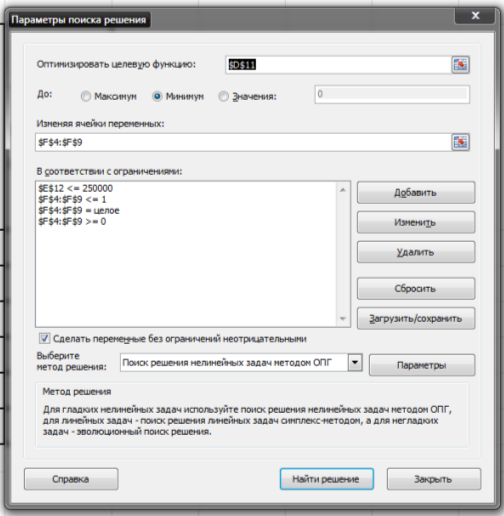 Рис. 1. Вікно уведення параметрів моделі та пошуку її розв’язкуОптимальний розв’язок знайдено на основі методу узагальненого понижуючого градієнта, який застосовується для нелінійних задач математичного програмування [8, с.132]. Оптимальний розподіл портфеля інвестицій у даному випадку збігається із розподілом на основі індексу рентабельності підприємств і вказує на доцільність обрання проектів[9, с.312]. Комплексне дослідження грошових коштів та розрахунків в системі управління підприємством дало змогу розглядати їх як динамічну систему, в якій ці елементи пов’язані між собою: рух грошових коштів здійснюється через розрахунки, а саме отримання товарів  чи послуг від кредиторів, вибуття грошових коштів до них; реалізацію товарів дебіторам, надходження грошових коштів. Проблеми державного регулювання розглянуто з позиції готівкового, безготівкового, електронного розрахунку та запропоновано запровадження нових нормативних актів, які регулюватимуть відбиття електронних грошей та удосконалення існуючих. Ґрунтовне дослідження нормативного регулювання дає змогу комплексно охопити всі аспекти організації та методики ілюстрування у бухгалтерському обліку та у фінансовій звітності грошових коштів та розрахунків[10, с.185]. На сьогодні відбуваються процеси міжнародної економічної інтеграції, для якої характерно прискорення розвитку фінансових та інвестиційні ринків, у зв’язку з яким країни СНД вирішили перейти до реформування бухгалтерського обліку згідно з  Міжнародними стандартами фінансової   звітності.	Висновки. Підсумовуючи вищезапропоноване, визначено, що показники, отримані в результаті дослідження грошових потоків повинні відповідати цілям ефективного управління підприємством з метою оптимізації вільних грошових коштів та грошових протоків вцілому з метою приваблення інтересів інвесторів, а саме: 1) можливість інтеграції на різних етапах управлінського процесу;2) врахування основних факторів, що впливають на реалізацію цілей підприємства;3) врахування особливостей організаційної структури підприємства. Перелічені принципи запропоновано доповнити наступними;4) висока гнучкість та адаптованість до умов вирішення проблеми.Для підвищення ефективності грошових коштів на підприємстві запропоновано здійснювати планування грошових потоків.Планування грошових коштів є однією з найважливіших ділянок фінансової діяльності, метою якої є раціонально пов’язати або синхронізувати наявні грошові потоки для забезпечення фінансової рівноваги підприємства.Використовуючи концепцію планування грошових потоків можна досягти узгодженості руху грошових коштів в часі та в просторі. Такий підхід до концепції спрямований також на досягнення постійної ліквідності та платоспроможності підприємства.В результаті дослідження виявлено, що розгляд концепції фінансової рівноваги з позицій управління грошовими потоками та формування системи показників аналізу грошових коштів мають важливе значення для прийняття ефективних управлінських рішень.Питання управління грошовими потоками підприємства та прийняття фінансових рішень на основі даного підходу недостатньо розроблені, однак є життєво необхідними для вдосконалення системи управління вітчизняних підприємств.Одним з основних напрямків вдосконалення управління грошовими потоками, що потребують подальших досліджень є наступні: вдосконалення системи обліку та підвищення точності прогнозування грошових засобів підприємства. Для підвищення ефективності грошових коштів на підприємстві запропоновано здійснювати планування грошових потоків.Список використаних джерелЧерниш С.С. Економічний аналіз: [навч. посібник] / С.С.Черниш.– К: Центр учбової літератури, 2010. – 312с. Микитюк П.П. Аналіз ефективності інвестиційно-інноваційної діяльності підприємств: теорія і практика / П.П.Микитюк / Дисерт. на здобуття докт.екон.наук. Тернопіль, 2010. – 459 с.Лукасевич И.Я. Анализ финансовых операций. Методы, модели, техника вичислений / И.Я. Лукасевич. – М.: Финансы, ЮНИТИ, 1998. – 400 с.Кузнецова И.Д. Управление денежными потоками / И.Д. Кузнецова. – Иваново : ИГХТУ, 2008. – 193 с. Білик М.Д. Фінансовий аналіз : [навч. посіб.]/[М.Д. Білик, О.В. Павловська, Н.М. Притуляк, Н.Ю. Невмержицька]. – К.: КНЕУ, 2005. – 592с.Бланк И.А. Управление финансовой стабилизацией предприятия / И.А. Бланк. – К. : Ника-Центр, Эльга, 2003. – 496 с. Колмыкова Т.С. Инвестиционный анализ : [учебное пособие] / Колмыкова Т.С. – М.: ИНФРА-М, 2009. – 204 с.Конкурентоспроможність підприємства: оцінка рівня та шляхи підвищення : [монографія] //  за заг. ред. д-ра екон. наук, проф. О.Г. Янкового. – Одеса: Атлант, 2013. – 470 c.Федосов В.М. Бюджетний менеджмент : [підручник] / [В.М. Федосов, В.М. Опарін, Л.Д. Сафонова та ін.]; за заг. ред. В.М. Федосова. – К.: КНЕУ, 2004. – 864 с.Кошельок Г.В. Управління дебіторською заборгованістю / Г.В. Кошельок // Вісник Донецького національного університету:зб. наук. статей. Сер. В: Економіка і право. – Вип.1. – Винниця: ДоНУ. – 2015. – С. 183–186ЭФФЕКТИВНЫЕ МЕТОДЫ ФОКУСИРОВАНИЯ РЕСУРСОВ В ИНВЕСТИРОВАНИЕ РАЗВИТИЯ  ПРЕДПРИЯТИЯЧижишин О.И.к.е.н., преподователь Чертковский  учебно-научный  институт предпринимательства и бизнеса Тернопольський национальный                                                                                   экономический университетВ статье рассматриваетса нарушение принципов финансового равновесия предприятия, которое негативно влияет на результаты его деяльности. Негативное влияние на эфективность функционирования предприятия создают как дефицит, так и излишек денежного потока. Учтено характеристики  движения денежных средств, которые указывают на систему показателей деяльності  предприятий. Они отображают важность решения проблемы финансового управления за счет достяжения оптимизации целевой функции при контролированом финансовом равновесии. Наиболее оптимальным для предприятия есть сбалансированый экономический рост, который основан на  поддержке его финансового равновесия и обеспечении максимизации стоимости предприятия за счет позитивного движения денежных потоков. В статье предложены альтернативные варианты расчета и моделирования факторов, способствующих оптимальному формированию денежного потока, что приведет к росту заинтересованности предприятием у инвесторов. Ключевые слова. Инвестиция, риск, баланс, синхронизация, денежный поток, моделирование, оптимизация, предприятие.EFFECTIVE METHODS OF FOCUSING MONEY RESOURCES IN INVESTMENT OF DEVELOPMENT OF ENTERPRISESChyzhyshyn OksanaCandidate of Economic Sciences, assistant professor of department of fundamental and special subjects of educational and scientific Chortkiv Institute of Entrepreneurship and Business of Ternopil National Economic University 	The article deals with the violation of the principles of financial equilibrium of an enterprise, which negatively affects the results of its activities. Negative impact on the effectiveness of the functioning of the enterprise creates both a deficit and an excess cash flow. It takes into account the characteristics of cash flow, which indicate the system of indicators of business enterprises. They reflect the importance of solving the problem of financial management by acquiring the optimization of the objective function under controlled financial equilibrium. The most optimal for the enterprise is balanced economic growth, which is based on maintaining its financial equilibrium and maximizing the value of the enterprise through positive cash flow. The article proposes alternative options for calculating and modifying factors that will contribute to the optimal formation of cash flow, which will increase investor interest in the enterprise.Key words. Investment, Risk, Balance, Synchronization, Cash Flow, Modeling, Optimization, Enterprise.